DEŠIMTYJE REGIONŲ (APSKRIČIŲ) VYKSIANČIŲ SUSITIKIMŲ TERITORIJŲ PLANAVIMO TEMAGRAFIKAS2014-03-03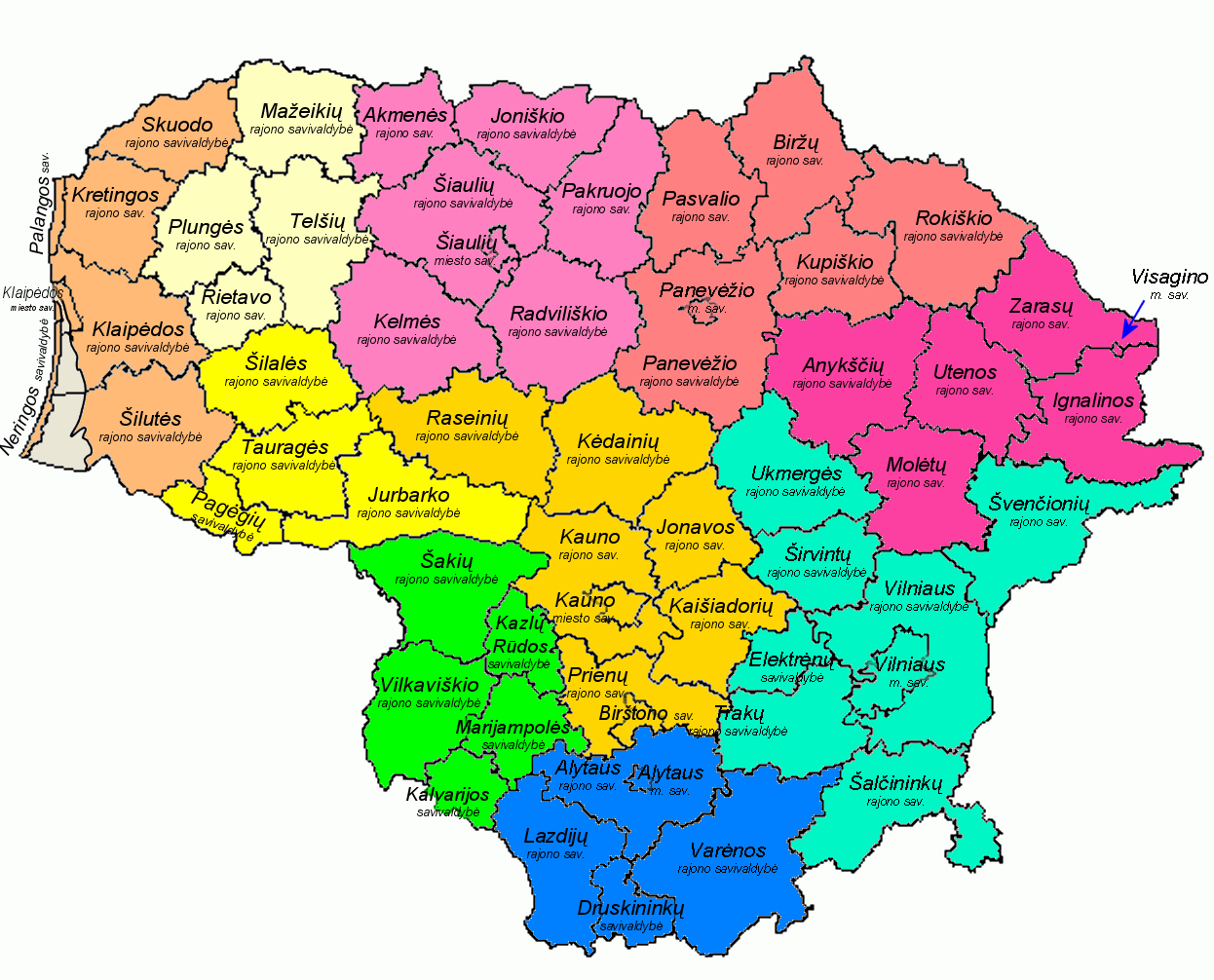 Eil. Nr.ApskritisSusitikimo Susitikimo Susitikimo Eil. Nr.Apskritisdatalaikasvieta 1Vilniaus2014-03-19 (trečiadienis)10.00Gedimino pr. 19 (Lelevelio g. 6), Vilnius (Žemės ūkio ministerijos Didžioji salė)2Kauno2014-03-26 (trečiadienis)10.00Universiteto 8A- 214A, Akademijos mstl., Kauno rajonas (Aleksandro Stulginskio Universiteto IV rūmų konferencijų salė) 3Panevėžio2014-04-02 (trečiadienis)10.00Vasario 16-osios g. 27, Panevėžys (posėdžių salė, II aukštas)4Alytaus2014-04-09 (trečiadienis)10.00Rotušės a. 4, Alytus (įėjimas iš Dariaus ir Girėno g. pusės)5Telšių2014-04-16 (trečiadienis)10.00L. Ivinskio g. 5, Rietavas  (Žemaitijos kolegija), 101 auditorija6Utenos2014-04-23 (trečiadienis)10.00Utenio aikštė 4, Utena (posėdžių salė)7Tauragės2014-05-07 (trečiadienis)10.00Respublikos g. 2, Tauragė (305 kab.)8Marijampolės2014-05-14 (trečiadienis)10.00Vytauto g. 28, Marijampolė (posėdžių salė, III aukštas)9Šiaulių2014-05-21 (trečiadienis)10.00Vilniaus g. 263, Šiauliai (posėdžių salė, II aukštas)10Klaipėdos2014-05-28 (trečiadienis)10.00J. Pabrėžos g. 1, Kretinga (III aukštas)